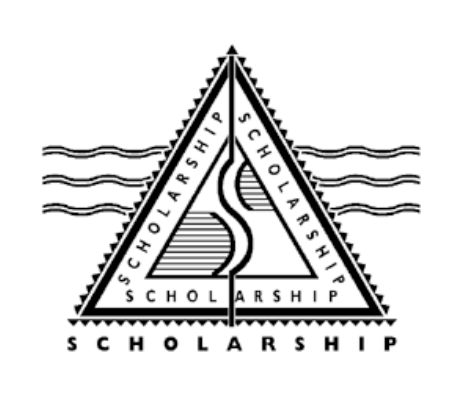 Scholarship Application Packet – First Christian ChurchCongratulations for considering a scholarship from First Christian Church. Below is a checklist of items you should assemble and return to the church office at the same time. A copy of the church Scholarship Policy is enclosed in this envelope.  Please use the envelope provided.   We will not consider partial applications. Please return your completed application to the church office by 4:00 p.m. Monday, April 1, 2019If you have any questions, please call Maureen Russell, Committee Chair, 541-343-0633, or April Oristano, Minister, 541-344-1425______ 1. Application for Scholarship Aid 2019-20 School Year______ 2. Statement of activities in your local church, school and community______ 3. Statement of your educational goals______ 4. Copy of your most recent academic transcript (high school or college)______ 5. Two letters of recommendation______ Academic recommendation (teacher, counselor, someone connected with your school performance)______ Personal recommendation (someone other than family, with whom you are well acquainted)Please return these application items to the church office no later than 4:00 p.m. on Monday, April 1, 2019APPLICATION FOR SCHOLARSHIP AID 	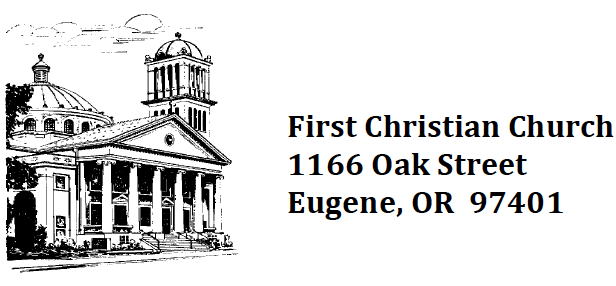 2019-20 School Year		      	Date of Application ________________________ Name _______________________________________________________    Birth Date ___________________________Address ______________________________________________________________________________________________	  	 Number		Street			City			State     ZipEmail ____________________________________________________    Phone __________________________________School Last Attended and Date ____________________________________________ Cum. GPA ____________Church Membership ________________________________________________________________________________Parents or legal guardian (if applicable) __________________________________________________________School you plan to attend and enrollment date __________________________________________________		Estimated Annual Expenses:Tuition and Fees			_________________Room and Board			_________________Personal Expenses		_________________   Total Annual Expense		_________________Subtract assistance from other sources ____________ (family, work, scholarships, etc.)	           Shortfall:  Amount Needed for the Upcoming School Year__________________________________On an attached sheet, write a brief statement that includes:1. Your activities in local church, school and community2.  Your educational goalsInclude a copy of your most recent academic transcript (high school or college)Include two letters of recommendation (one academic and one personal)Be sure to read and comply with the scholarship policy on the other side of this formIf you have questions, contact Maureen Russell at 541–343–0633, or April Oristano, Minister, 541-344-1425Applications are due in the church office by 4:00 p.m. Monday,  April 1, 2019 Late applications WILL NOT BE ACCEPTED